Thank you for your participation as an Exhibitor at the Run Women’s Cares TM Challenge Epidemic February 23, 2019 @ 11am, Fort Worth, TX.  Please complete this application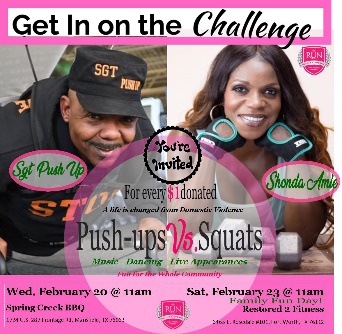 :Name of Business/Company:									Business Description:(what are you selling)		________					Address:						City:						State:							Zip Code:					Telephone:						Fax:						Website:						E-mail:					Booth Personnel Name:										Booth Personnel Name:										The cost is $60.00 (no refunds).  PROVISIONThe event will be held at 6465 E. Rosedale Blvd., Fort Worth, TX 76112.  Each vendor must BRING HIS/HER OWN TABLE, TABLE CLOTH, CHAIR, AND NECESSITIES.  SET UP/TEAR DOWNYou are able to set up your table 9am-11am.  Tear down is after the event only.  There are absolutely no refunds.LOCATIONFirst come, first serve.  By signing this form, you understand there are absolutely no refunds.  You also understand that you are responsible for bringing your own table, chairs, products and tablecloth.Signature_______________________________________		Date_________________________________